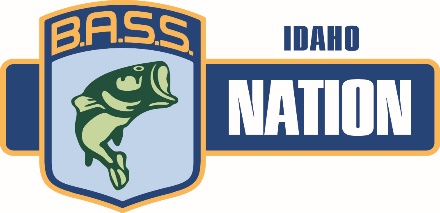 2021 Idaho BASS Nation State Championship QualifierBrownlee Reservoir, Woodhead Ramp Fri. June 25 & June 26(No off limits period)Idaho’s only true State Championships Bass TournamentTest your skills against the best anglers in the State of IdahoFormatPro Am Style format similar to BASS Pro Open Circuit format. Western Regionals will be the same format. Boaters will only compete against boaters and non-boaters will compete against non-boaters.Sign up with a Non-boater  no later than one week prior to the tournamentBoaters entry fee $300 – Make every effort to sign up with a non-boater or you will not be drawn to fish alone if numbers are not even….Non-Boater entry Fee $150 – Make every effort to sign up with a boater or we may not have a boater for you…..First Place will be recognized as Idaho BASS Nation State Champion.Top 10 Boater and top 10 non boaters qualify for Regional Championship site to be determined.Payout--- Added Money and Options pots.Idaho BASS Nation gets $10 dollars from every entry to cover tournament cost$20 for every entry will go to the National Championship qualifier Boater and Non Boater.$270 of each boater entry will go to State Team boater travel fund. Travel funds will be paid to state team members 2 weeks prior to Regional tournament.$120 of each non boater entry will go to State Team non-boater travel fund. Travel funds will be paid to team members 2 weeks prior to Regional tournament.Three steps to Qualify for the Bassmaster Classic?Qualify to make the Idaho Bass Nation 20 person State Team, fish the Western Regional.Finish first at out of State of Idaho at the Western Regional Tournament. Top boater and non-boater from each state will advance to the National ChampionshipFinish in the top three at the BASS Nation National Championship. Top three boaters will advance to fish in the Bassmaster Classic. Top finishing non-boater wins a boat and fishes the final day as a boater for a chance at a classic spot.  New Incentives at Regionals Payout at Regional Tournament Top 3 boaters at Nationals win a boat get the use of a new Tundra and bass boat for a year, paid entries to BASS Pro Shop Circuit of choice.National Champion  receives invite to Elite Series National Champion  Non-boater wins a boat, paid entries to a BASS Pro Shop Open Circuit of choice and a chance at a Bassmaster Classic spot.To be eligible to compete must be an active B.A.S.S. member and a member of an Idaho BASS Nation affiliated club. To find a club near you, more info and entry forms visit www.idahobassnation.com 